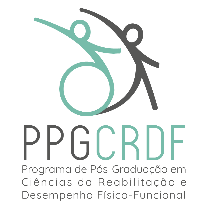 PROGRAMA DE MESTRADO EM CIÊNCIAS DA REABILITAÇÃO E DESEMPENHO FÍSICO-FUNCIONALRua Eugênio do Nascimento, s/n – Bairro Dom BoscoJuiz de Fora – MG – CEP: 36038-330 – (32) 2102-3256E-mail: mestrado.fisioterapia@ufjf.edu.br; Site: www.ufjf.br/mcreabREQUERIMENTO DE MATRÍCULA – 1º. SEMESTRE DE 2021Nome: ___________________________________________________________________Número de Matrícula: ____________________DISCIPLINAS (marcar com X as disciplinas que pretende cursar):                                                         2021/1Orientações:A matrícula só será efetivada com a assinatura do professor orientador no requerimento.Período de matrícula – 20/04/2021 à 28/04/2021As disciplinas marcadas com um asterisco * são obrigatórias, para os alunos do primeiro ano do curso;As disciplinas marcadas com dois asteriscos ** são obrigatórias, para os alunos do segundo ano do curso.A disciplina Defesa de Dissertação é obrigatória para os alunos que irão defender o mestrado no 1º semestre de 2021, e que tenham concluído todos os créditos do curso.O início das aulas está previsto para a semana do dia 10/05/2021O requerimento deve ser digitalizado e enviado por e-mail para waleria.jardim@ufjf.edu.br ou mestrado.fisioterapia@ufjf.edu.br___________________________________________________Assinatura do discente___________________________________________________                                                         Assinatura do orientadorMatrículaDisciplina(    )Bioestatística Instrumental*(    )Didática do Ensino Superior por meio de metodologias ativas*(     )Reabilitação nos Distúrbios Respiratórios – Módulo I(     )Estudo das Intervenções para Reabilitação Pediátrica e Neonatal(     )Etapas da Pesquisa: do Projeto a Publicação(     )Reabilitação Cardiovascular e Metabólica(     )Seminários de Dissertação*(     )Estágio em Docência Superior*(     )Desenvolvimento da Pesquisa II**     (     )Defesa de Dissertação**